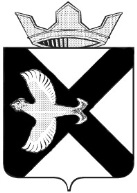 Боровская  поселковая  ДумаР Е Ш Е Н И Е______________ 2015 г.							             № ____п.БоровскийТюменского муниципального районаЗаслушав информацию  об избрании руководителя депутатской фракции «ЕДИНАЯ РОССИЯ» Думы, заместителя руководителя депутатской фракции «ЕДИНАЯ РОССИЯ» Думы, руководствуясь  Уставом муниципального образования поселок Боровский, Боровская поселковая Дума, РЕШИЛА:1. Информацию об избрании руководителя депутатской фракции «ЕДИНАЯ РОССИЯ» Думы, заместителя руководителя депутатской фракции «ЕДИНАЯ РОССИЯ» Думы, принять к сведению.2. Настоящее решение вступает в силу со дня подписания.3. Контроль за исполнением настоящего решения возложить на постоянную комиссию по местному самоуправлению и нормотворчеству.Об информации об избрании руководителя депутатской фракции «ЕДИНАЯ РОССИЯ» Думы, заместителя руководителя депутатской фракции «ЕДИНАЯ РОССИЯ» ДумыПредседатель ДумыА.А. Квинт